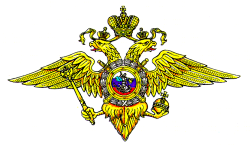 МЕЖМУНИЦИПАЛЬНЫЙ ОТДЕЛ МИНИСТЕРСТВА  ВНУТРЕННИХ  ДЕЛ  РОССИЙСКОЙ ФЕДЕРАЦИИ « КИНЕЛЬСКИЙ»КИНЕЛЬСКОЕ  УПРАВЛЕНИЕ  МИНИСТЕРСТВА  ОБРАЗОВАНИЯ  И НАУКИСАМАРСКОЙ ОБЛАСТИ ПРИКАЗКинельП  Р  И  К  А  З  Ы  В  А  Е  М:1. Утвердить прилагаемые:1.1. положение об окружном этапе областного конкурса-фестиваля юных инспекторов движения «Безопасное колесо» (Приложение № 1);1.2. состав оргкомитета окружного этапа областного конкурса-фестиваля «Безопасное колесо» (Приложение № 2);1.3. состав жюри окружного этапа областного конкурса-фестиваля «Безопасное колесо» (Приложение № 3).2. ГБОУ ДПО ЦПК «Кинельский Ресурсный центр» Самарской области (Гулина А.В.) и ОГИБДД МО МВД России «Кинельский» (Успенский В.В.) обеспечить проведение окружного этапа областного конкурса-фестиваля юных инспекторов движения «Безопасное колесо» в соответствии с Положением.3. ГБОУ ДПО ЦПК «Кинельский Ресурсный центр» Самарской области (Гулина А.В.):3.1. организовать проведение окружного этапа областного конкурса-фестиваля юных инспекторов движения «Безопасное колесо» в соответствии с Положением;3.2. определить место и дату проведения окружного этапа областного конкурса-фестиваля юных инспекторов движения «Безопасное колесо».4. Руководителям общеобразовательных учреждений:4.1. предоставить заявку  на участие  по установленной форме (Приложение   № 1 Положения) в ГБОУ ДПО ЦПК «Кинельский Ресурсный центр» до 17 апреля 2014 года;	4.2. обеспечить участие команды образовательного учреждения в окружном этапе областного конкурса-фестиваля «Безопасное колесо»;	4.3. назначить сопровождающих и ответственных лиц за безопасность детей.	5. Контроль за исполнением настоящего приказа возложить на начальника отдела реализации образовательных программ Кинельского управления министерства образования и науки Самарской области – Исаеву И.Б. и начальника ОГИБДД МО МВД России «Кинельский» подполковника полиции – Успенского В.В.	6. Приказ довести до сведения заинтересованных лиц.Руководитель Кинельского              Начальник межмуниципального отдела управления министерства                МВД России «Кинельский»образования и науки                          Самарской области                            подполковник полиции____________С.Ю. Полищук          ___________________ В.В. ЕрыкаловПриложение № 1к приказу Кинельского управления министерства образования и науки и  ОГИБДД межмуниципального отдела МВД России «Кинельский»от «31 » марта  2014  г. № 178- ОД ПОЛОЖЕНИЕОБ ОКРУЖНОМ ЭТАПЕ ОБЛАСТНОГО КОНКУРСА – ФЕСТИВАЛЯ ЮНЫХ ИНСПЕКТОРОВ ДВИЖЕНИЯ «БЕЗОПАСНОЕ КОЛЕСО»1. ОБЩИЕ ПОЛОЖЕНИЯЕжегодный окружной этап областного конкурса-фестиваля юных инспекторов движения (ЮИД) «Безопасное колесо» (далее Конкурс) является лично-командным первенством среди учащихся образовательных учреждений  Кинельского округа Самарской области.	1.2. Конкурс проводится  Кинельским управлением министерства образования и науки Самарской области, ГБОУ ДПО ЦПК «Кинельский Ресурсный центр» Самарской области  совместно с  ОГИБДД межмуниципального отдела МВД России «Кинельский».	1.3. Конкурс проводится в рамках реализации плана совместных мероприятий по профилактике детского дорожно-транспортного травматизма Кинельского управления министерства образования и науки Самарской области и ОГИБДД межмуниципального отдела МВД России «Кинельский» на 2012 – 2014 г.г.1.4. Цели Конкурса:1.4.1 воспитание законопослушных участников дорожного движения;1.4.2 профилактика детской безнадзорности и беспризорности;1.5. Задачи Конкурса:1.5.1 совершенствование работы по профилактике детской и подростковой беспризорности и безнадзорности, предотвращение правонарушений с участием детей и подростков;1.5.2 закрепление знаний Правил дорожного движения РФ у детей и подростков;1.5.3 привлечение детей и подростков к пропаганде соблюдения Правил дорожного движения РФ на улицах и дорогах среди сверстников;1.5.4 вовлечение детей и подростков в отряды юных инспекторов  движения;1.5.5 привлечение несовершеннолетних к систематическим занятиям физической культурой и спортом.2. ОРГАНИЗАЦИЯ И ПРОВЕДЕНИЕ КОНКУРСАОбщее руководство подготовкой Конкурса осуществляет оргкомитет, в состав которого входят представители Кинельского управления министерства образования и науки Самарской области, ГБОУ ДПО ЦПК «Кинельский Ресурсный центр» Самарской области,  ОГИБДД межмуниципального отдела МВД России «Кинельский». 1-ый этап (март) – проводится образовательными учреждениями Кинельского округа.2-й этап (последняя декада апреля) – проводится Кинельским управлением министерства образования и науки Самарской области, ГБОУ ДПО ЦПК «Кинельский Ресурсный центр» Самарской области совместно с ОГИБДД межмуниципального отдела МВД России «Кинельский». Место проведения Конкурса определяется оргкомитетом.3 этап (май) – областной финал Конкурса-фестиваля. В областном финале принимает участие команда - победительница 2-го этапа. 2.2. Оргкомитет Конкурса:2.2.1 определяет форму, порядок и сроки проведения Конкурса;2.2.2 для судейства этапов и подведения итогов Конкурса оргкомитет формирует судейскую коллегию из числа сотрудников Кинельского управления министерства образования и науки Самарской области, ГБОУ ДПО ЦПК «Кинельский Ресурсный центр» и ОГИБДД межмуниципального отдела МВД России «Кинельский»;2.2.3 анализирует и обобщает итоги Конкурса и представляет отчет по итогам  проведения в Кинельское управление министерства образования и науки Самарской области; 2.2.4 принимает решение о допуске команды или одного из её членов к участию в Конкурсе.3.  УЧАСТНИКИ КОНКУРСАК Конкурсу допускаются учащиеся в возрасте 2002, 2003 или 2004 годов рождения.Состав команды – 4 человека: два мальчика и две девочки.Участники Конкурса прибывают в сопровождении представителя образовательного учреждения – руководителя команды, назначенного ответственным за сохранение жизни и здоровья детей.4. ДОКУМЕНТАЦИЯ4.1. Каждая команда представляет в ГБОУ ДПО ЦПК «Кинельский Ресурсный центр» до 17 апреля следующие документы:4.1.1 именную заявку на участие в соревнованиях, заверенную директором образовательного учреждения и врачом (Приложение к положению);4.1.2 ксерокопию свидетельства о рождении на каждого участника, заверенную образовательным учреждением;4.1.3 медицинскую справку об отсутствии инфекционных  контактов (в день проведения Конкурса, при регистрации);4.1.4 ксерокопию страхового полиса обязательного медицинского страхования на каждого участника Конкурса.4.2. При отсутствии документов, предусмотренных п.4.1., участники команд не допускаются к участию в Конкурсе. 5. ПРОГРАММА КОНКУРСА5.1. Программа Конкурса включает в себя 4 конкурса в личном зачете, 3 – в командном.5.2. Программа состоит из практических и теоретических заданий. Примерные задания Конкурса публикуются во Всероссийской газете «Добрая Дорога Детства», интернет странице www.ddd-gazeta.ru и на сайте Самарского областного центра детско-юношеского технического творчества  www.juntech.ru.5.3. Личное первенство:5.3.1. 1 конкурс «Знатоки ПДД» - индивидуальный теоретический экзамен на знание Правил дорожного движения Российской Федерации (с изменениями, действующими с 30.01.2013 г.);5.3.2. 2 конкурс «Основы безопасности жизнедеятельности» - индивидуальный экзамен, включающий в себя вопросы на знание основ оказания первой доврачебной помощи;5.3.3. 3 конкурс – индивидуальное вождение велосипеда в автогородке;5.3.4. 4 конкурс – индивидуальное фигурное вождение велосипеда.5.4. Командное первенство:5.4.1. 1 конкурс – командный теоретический экзамен на знание Правил дорожного движения Российской Федерации;5.4.2. 2 конкурс – командный конкурс «Безопасное движение в городе».5.4.3. 3 конкурс – творческий командный конкурс, приуроченный к году «Культуры России».6. УСЛОВИЯ ПРОВЕДЕНИЯ КОНКУРСА6.1 Соревнования проводятся на велосипедах типа «Аист», «Салют» (с ножными тормозами) или «Форвард» (с ручными тормозами). Обеспечение соревнований велотехникой возлагается на участников Конкурса.6.2 Конкурсы в личном первенстве:6.2.1. Конкурс «Знатоки правил дорожного движения».Каждому участнику команды предлагается выполнить 8 заданий (вопросов), которые задаются и решаются в определенном программном режиме. Все вопросы высвечиваются на экране, участники дают ответы на специальных бланках.4 вопроса – решение задач на очередность проезда перекрестка транспортных средств, количество которых варьируется от 3 до 6. Одно транспортное средство, обязательное в каждой задаче, - велосипед. На решение каждого вопроса дается по 25 секунд.4 вопроса – на определение уровня развития внимания и памяти в реальной дорожной обстановке. На экране появляется фотография с дорожной ситуацией, которая высвечивается 20 секунд.  Затем предъявляются 4 фрагмента фотографий: 2 фрагмента фотографии, которая была продемонстрирована, и 2 фрагмента лишних. Задание – найти 2 лишних фрагмента и записать в бланке ответов цифры, обозначающие эти лишние  фрагменты. На решение каждого вопроса дается 10 секунд и 5 секунд на запись результата в бланке ответов. При равенстве баллов  предпочтение отдается более молодому участнику.6.2.2. Конкурс  «Основы безопасности жизнедеятельности».Конкурс включает в себя вопросы по оказанию первой доврачебной помощи. Билет состоит из трех блоков:1-ый блок - 5 вопросов на знание основ оказания первой доврачебной помощи с вариантами ответов, один из которых – верный.2-ой блок - 1 вопрос по применению лекарственных препаратов и средств, имеющихся в автомобильной аптечке, с вариантами ответов, один из которых – верный.3-ий блок - 1 вопрос (практический) по применению подручных средств для оказания первой доврачебной помощи (остановка артериального, венозного и капиллярного кровотечений; первая помощь при переломах, ранах, ожогах, обморожении, шоке и обмороке; искусственное дыхание и массаж сердца; приемы и способы транспортировки пострадавшего). Время, отведенное на решение 1 и 2 блоков — не более 2-х минут (по истечении времени бланки с ответами собираются).Третий блок каждый участник выполняет по отдельному заданию, предложенному экзаменаторами, без времени на подготовку.При равенстве верно выполненных заданий предпочтение отдается участнику, затратившему наименьшее время на прохождение Конкурса. При равенстве баллов  предпочтение отдается более молодому участнику.6.2.3. Конкурс «Вождение велосипеда в автогородке».Каждый участник должен проехать по специальному маршруту автогородка на велосипеде, продемонстрировав при этом умение ориентироваться в ситуациях, приближенных к реальным дорожным условиям. Каждый участник должен в течение 5 минут проехать через 6 контрольных пунктов (КП), соблюдая требования дорожных знаков, разметки, жестов регулировщика ГИБДД.Маршрутный лист с указанием порядка прохождения КП соревнующиеся получают на старте. В соревнованиях может принимать участие одновременно группа из двух команд.За соблюдением правил дорожного движения соревнующимися на участках между КП наблюдают судьи, которые делают в ведомости отметку каждому участнику.Если участник проехал все контрольные пункты раньше отведённого времени, то он продолжает движение к финишу по любому маршруту с обязательным соблюдением ПДД. После подачи сигнала об истечении отведённого времени все участники по любому выбранному маршруту едут к финишу, также соблюдая при этом ПДД.Штрафные баллы вычитаются за следующие нарушения:- пропуск контрольного пункта                                                                   - 3- пересечение сплошной линии разметки с выездом на полосу встречного движения                                                                                                          - 3- несоблюдение требований жестов регулировщика                                 - 3- непредставление преимущества проезда                                                  - 2- несоблюдение требований дорожных знаков или  разметки                  - 1- несоблюдение правил очередности проезда                                            -  1- совершение маневра без подачи сигнала рукой о повороте или               остановке                                                                                                      - 1- другие нарушения Правил дорожного движения, предусмотренные условиями автогородка                                                                                - 1При определении победителей, в случае равенства баллов первенство отдается участнику, затратившему наименьшее время на прохождение автогородка. При равенстве баллов и времени, затраченного участниками на прохождение автогородка, предпочтение отдается более молодому участнику.Схема автогородка с указанием КП вывешивается в 1-ый день у экрана соревнований.6.2.4. Конкурс «Фигурное вождение велосипеда».Каждый участник проезжает на велосипеде трассу с препятствиями. Перечень элементов публикуется в газете «Добрая Дорога Детства» и Интернет-странице www.ddd-gazeta.ru.  За каждый неверно выполненный или невыполненный элемент вычитается от 1 до 5 баллов.Элементы фигурного вождения и очередность расположения препятствий определяются судейской коллегией.Победители определяются по сумме результатов. В случае равенства баллов предпочтение отдается участнику, затратившему наименьшее время на прохождение трассы. При равенстве времени, затраченного участниками на прохождение трассы, предпочтение отдается более молодому участнику.6.3.  Конкурсы в командном первенстве:6.3.1. Конкурс «Знатоки Правил дорожного движения». Командный теоретический экзамен на знание Правил дорожного движения Российской Федерации.	Каждому участнику команды за 7 минут предлагается решить билет из 50 вопросов (в тестовой форме) по правилам безопасного поведения на дорогах. За отведённое время каждый участник должен ответить на возможно большее количество предложенных вопросов. Тесты содержат задания: по указанию неправильных или правильных типов поведения пешеходов и велосипедистов на дороге, на знание дорожных знаков, правил проезда перекрестков, определение нарушителей ПДД и т.д. Учитывается время, затраченное участником на решение билета.        Исправления в бланке ответов засчитываются как правильный ответ.          Командным результатом является сумма результатов каждого участника команды. Победителем становится команда, набравшая большее количество правильных ответов. При равенстве результатов предпочтение отдается команде, затратившей на решение меньшее время.  6.3.2. Конкурс «Безопасное движение в городе».Конкурс проводится в закрытом помещении. На конкурс одновременно прибывают  4 команды. 4 участника каждой команды во главе с руководителем подходят к судье и берут задание в конверте. По свистку судьи вскрывают конверт, вынимают записку с названиями 4 дорожных знаков. 4 участника (дети) бегут к месту, где располагаются коробки с дорожными знаками. Задача участников выбрать из коробок требуемые  дорожные знаки и максимально быстро подойти к планшету.Задача команды:- правильно расставить дорожные знаки (сигналом для судьи о завершении расстановки дорожных знаков служит поднятая рука капитана команды.  В этот момент судья останавливает секундомер и отмечает время, затраченное командой на выполнение задания.);- после остановки секундомера команда объясняет назначение каждого дорожного знака, его требования и обосновывает выбор места установки знака.При выполнении заданий участники общаются между собой и принимают коллективное решение. На выполнение задания отводится не более 5 минут.За нарушение дисциплины во время выполнения заданий (споры с судьей и т.д.) команде начисляется 4 штрафных балла.Для определения победителей учитывается количество полученных призовых баллов за правильно выполненные задания при наименьшем затраченном времени.6.3.3. Творческий конкурс «Культура в жизни – культура на дороге»	Команды готовят выступления в оригинальной сценической форме (мюзикл, пантомима, мини-спектакль, пародии и др.) в любом современном оформлении. Время выступления команды – не более 5 минут.	Конкурс призван отразить культуру поведения и взаимоотношения разных категорий участников дорожного движения, в том числе с сотрудниками Госавтоинспекции. При определении победителей учитываются оригинальность работы, новизна, креативностть, артистизм, время и качество исполнения.7.ПОДВЕДЕНИЕ ИТОГОВ И НАГРАЖДЕНИЕ ПОБЕДИТЕЛЕЙ И ПРИЗЁРОВ          7.1. Итоги Конкурса подводят судейская коллегия и жюри.          7.2. Судейская коллегия и жюри творческого конкурса имеют право не присуждать призовые места.7.3.  Победители определяются путем суммирования занятых мест в каждом из 7 этапов личного первенства и командных конкурсов. Победителями и призёрами Конкурса становятся:7.3.1.  команды, занявшие первые три места по сумме баллов, полученных членами команд на конкурсах (3 диплома, 3 приза командных). Команда, занявшая 1 место, становится абсолютным победителем окружного этапа областного конкурса-фестиваля юных инспекторов движения «Безопасное колесо» и направляется для участия на областной конкурс-фестиваль юных инспекторов движения «Безопасное колесо».7.3.2.  3 участника, занявшие первые три места по сумме многоборья на конкурсах с 1 по 4 (при равенстве показателей первенство отдаётся более молодому участнику) награждаются дипломами и призами (3 диплома, 3 приза в личном первенстве).          7.4. Судейская коллегия и жюри творческого конкурса имеют право присудить дополнительные, поощрительные и специальные призы Конкурса.8. ФИНАНСИРОВАНИЕФинансирование Конкурса осуществляется за счет средств ГБОУ ДПО ЦПК «Кинельский Ресурсный центр» Самарской области.Финансирование может осуществляться за счет привлеченных средств, а так же средств администрации г.о. Кинель и м.р. Кинельский. Приложение № 1 к ПоложениюВ оргкомитет конкурсаЗаявкаНа участие в окружном этапе областного конкурса-фестиваля юных инспекторов движения «Безопасное колесо»ОУ____________________________________________________Руководитель команды_______________________Директор ОУ____________Примечание: к заявке прилагаются все необходимые документы (см. п.4.1. Положения). Приложение № 2к приказу Кинельского управления министерства образования и науки и  ОГИБДД межмуниципального отдела МВД России «Кинельский»от «31 » марта  2014  г. № 178- ОДСОСТАВ ОРГКОМИТЕТАокружного конкурса-фестиваля «Безопасное колесо»Приложение № 3к приказу Кинельского управления министерства образования и науки и  ОГИБДД межмуниципального отдела МВД России «Кинельский»от «31 » марта  2014  г. № 178- ОДСОСТАВ ЖЮРИокружного конкурса-фестиваля «Безопасное колесо»"31"марта2014 г.№178-ОД/О проведении окружного этапа областного конкурса-фестиваля юных инспекторов движения «Безопасное колесо»В целях дальнейшего совершенствования деятельности ОГИБДД МО МВД России «Кинельский» и Кинельского управления министерства образования и науки Самарской области по предупреждению дорожно-транспортных происшествий с участием детей и подростков, снижению тяжести их последствий, формированию стереотипа законопослушного поведения, привлечению детей к пропаганде Правил дорожного движения среди сверстников, выявлению и распространению новых форм и методов профилактической работы с детьми, снижению уровня детской преступности и безнадзорности, -В целях дальнейшего совершенствования деятельности ОГИБДД МО МВД России «Кинельский» и Кинельского управления министерства образования и науки Самарской области по предупреждению дорожно-транспортных происшествий с участием детей и подростков, снижению тяжести их последствий, формированию стереотипа законопослушного поведения, привлечению детей к пропаганде Правил дорожного движения среди сверстников, выявлению и распространению новых форм и методов профилактической работы с детьми, снижению уровня детской преступности и безнадзорности, -№ п/пФамилия, имя уч-сяДата рождения(полностью)1.Гулина Анна Васильевна- директор ГБОУ ДПО ЦПК «Кинельский Ресурсный центр» Самарской области2.Белова Вера Владимировна- методист ГБОУ ДПО ЦПК «Кинельский Ресурсный центр» Самарской области3.Барсукова Наталья Николаевна- инспектор по пропаганде БДД ОГИБДД межмуниципального отдела МВД России «Кинельский», старший лейтенант полиции - по согласованию1.Башмакова Татьяна Александровна- ведущий специалист отдела организации образовательных ресурсов Кинельского управления министерства образования и науки Самарской области.2.Белова Вера Владимировна- методист ГБОУ ДПО ЦПК «Кинельский Ресурсный центр» Самарской области.3.Тырин Виталий Александрович- старший инспектор по исполнению административного законодательства ОГИБДД межмуниципального отдела МВД России «Кинельский», майор полиции (по согласованию). 4.Барсукова Наталья Николаевна- инспектор по пропаганде БДД ОГИБДД межмуниципального отдела МВД России «Кинельский», старший лейтенант полиции  (по согласованию).